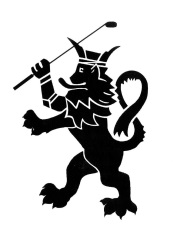 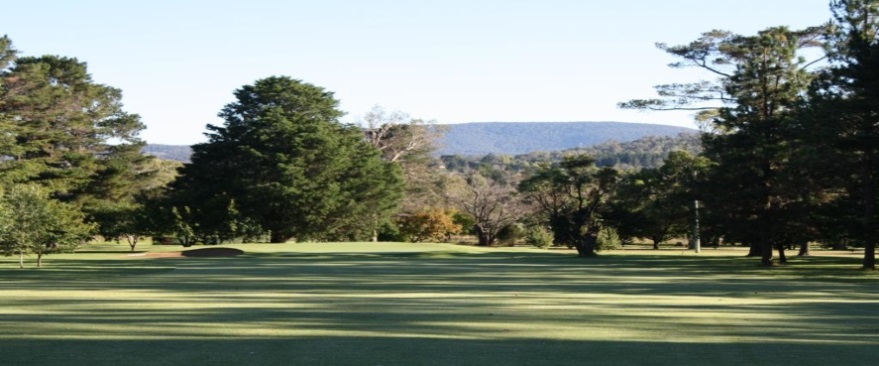 Application for MembershipI hereby apply for membership to the Armidale Golf Club Limited. Financial Year ending June 30, 2021.Name: ________________________________________________________________        	            Title		Surname                                          	First Name                         		Second NameResidential Address: ______________________________________________________Postal Address: _________________________________________________________(If different from above)Date of Birth: _____/_____/________     	Mobile Phone: ________________________Home Phone: ________________          Emergency Contact: _______________ E-Mail: _______________________________________________________________At times other members may wish to contact you. Do you give permission for Armidale Golf Club to provide your contact details to other members.           YES/NO.Occupation: ______________________________________________________________________        Name of Employer or Business: ______________________________________________________Golflink Number: _________________________________________________________________If not, how long have you been playing golf? ______years. My last handicap was ____________ at __________________________________Golf Club. Par of Course: __________.If elected, will Armidale be your home club for handicapping purposes?     YES/NO.I wish to become a:Golfing Member (Over 21 years of age)      	$660Country/ Full time student Member (resident more than 40 kms or full time student) $165Octo Plus membership (80yrs and over) Daylight Savings membership (during the months of daylight savings only) $440Junior (under 21 years of age)  $75Cadet Member (12 years of age and under) $5.50Social Golfing Member (Discounted Social Green Fees) $220Social Member (Allows use of Club House facilities only) $11I agree to be bound by the Articles of Association of the Armidale Golf Club Ltd and the provisions 		of the registered Clubs Act 1976.Signed: ________________________________________		Date: ____/____/______Proposed by: ______________________________	Signature: _____________________________				PLEASE  PRINTSeconded by: ______________________________ 	Signature: ______________________________ 				PLEASE  PRINT_________________________________________________________________________________OFFICE USE  Date received: ____/____/______ Paid Subscriptions $______________ Receipt No____________ Date___________